Муниципальное дошкольное образовательное  учреждение «Детский сад №2 р.п. Семибратово»СЕМИНАР-ПРАКТИКУМ«ЗНАЧЕНИЕ ИГРОВЫХ ЗАНЯТИЙ В ПЕРИОД АДАПТАЦИИ К ДОШКОЛЬНОМУ УЧРЕЖДЕНИЮ»Подготовила и провела: педагог-психолог Сидорова Е.Ю.«Значение игровых занятий в период адаптации к дошкольному учреждению»«Недостаточно внимательное отношение к возрасту первого детства отражается губительно на всей жизни человека…» В.М.Бехтерев При поступлении в дошкольное образовательное учреждение все дети переживают адаптационный стресс. Адаптивные возможности ребёнка раннего и младшего дошкольного возраста ограничены, поэтому резкий переход малыша в новую социальную ситуацию и длительное пребывание в стрессовом состоянии могут привести к эмоциональным нарушениям или замедлению темпа психофизического развития. Педагогу-психологу (если таковой имеется в организации), необходимо помочь детям преодолеть стресс поступления и успешно адаптироваться в дошкольном учреждении. Дети раннего возраста эмоциональны и впечатлительны. Им свойственно быстро заражаться сильными как положительными, так и отрицательными эмоциями взрослых и сверстников, подражать их действиям. Эти особенности и легли в основу построения нашего цикла игровых занятий. Цель занятий: облегчение адаптационного периода у детей раннего возраста через создание эмоционально комфортных условий пребывания в детском саду и предотвращение причин психосоматических заболеваний. Педагог-психолог приступает к проведению игровых занятий сразу после прихода большинства детей в детский сад. Именно в этот момент малыши находятся в стрессовом состоянии, вызванном расставанием с родителями, непривычной обстановкой, появлением незнакомых взрослых и большим количеством детей. Задачи занятий: Преодоление стрессовых состояний у детей раннего возраста в период адаптации к детскому саду; Снятие эмоционального и мышечного напряжения; Снижение импульсивности, излишней двигательной активности, тревоги, агрессии; Развитие навыков взаимодействия детей друг с другом, развитие игровых навыков, произвольного поведения; Развитие внимания, восприятия, речи, воображения, чувства ритма, общей и мелкой моторики, координации движений; Формирование активной позиции родителей по отношению к процессу адаптации детей). Цикл игровых занятий способствует снятию психоэмоционального напряжения, снижению импульсивности, тревоги и агрессии, совершенствованию коммуникативных и двигательных навыков. Сюда включены игры и упражнения, составляющие основу занятий, и позволяющие развить у детей мелкую и крупную моторику, координацию движений, восприятие, речь и мышление, память и внимание, правильное дыхание, навыки изобразительной, игровой деятельности и произвольного поведения.  (Примеры игр) Базовыми средствами работы служат разнообразные игры с речевым сопровождением и показом движений. Они быстро вовлекают детей в свой ритм, переключают их с дружного плача на дружное хлопанье в ладоши и топанье ногами, объединяют детей, задают положительный эмоциональный настрой. В этих играх даже стеснительные, замкнутые дети постепенно преодолевают внутренний барьер и идут на контакт со взрослыми и сверстниками. (Темы занятий: 1. «Воздушные шарики» 2. «Божья коровка» 3. «Разноцветные шарики и кубики» 4. «Петушок – золотой гребешок!» 5. «Солнышко и дождик» 6. «Прогулка в осенний лес» 7. «Игрушки» 8. «К Зайчику в гости» 9. «Бабочки летают» 10. «Рыбки в пруду» 11. «Поиграем с платочком» 12. «Животные и птички» 13. «В гости к Мишке» 14. «Колобок» 15. «В гости к Снеговичку» 16. «Новогодняя ёлочка») Как правило, занятия начинаются с упражнений, требующих согласованности действий всей группы: дети дружно шагают, бегают, хлопают, выполняют задания в соответствии с ритмом и словами стихотворения. Эти упражнения создают положительный эмоциональный фон, повышают речевую и двигательную активность детей, помогают настроиться на совместную групповую работу. В основную часть занятия входят игры и упражнения, которые дают детям возможность интенсивно двигаться, свободно выражать свои эмоции, активно взаимодействовать со сверстниками. Заканчивается занятие спокойными, малоподвижными играми и упражнениями, или пляской с героем под музыку. Все игры и упражнения, входящие в одно занятие объединены одним игровым героем или сказочным сюжетом. Рекомендации по проведению занятий: Педагог-психолог является непосредственным активным участником игрового занятия – заряжает детей своими положительными эмоциями, вызывает желание принять участие в играх, задаёт образец выполнения действий. Не стоит настаивать на активном участии всех детей в занятии. Нормально, если на первых порах часть детей будет только наблюдать за происходящим в группе. Можно начать заниматься с теми детьми, которые готовы приступить к игре. Не следует добиваться единственно правильного, на Ваш взгляд, действия или ответа, т.к. малыши не смогут проявлять собственные спонтанные, живые и естественные реакции. В процессе практической работы допустимо как сокращение количества игр, так и внесение различных дополнений, в соответствии с возрастом, состоянием, потребностями и индивидуальными особенностями детей. Родителям нерешительных детей можно предложить участвовать в занятиях не только в течение первого месяца, но и позднее; полезно порекомендовать им дома поиграть с ребёнком в те же игры.Комплектование и количество игр и упражнений, из которых состоит занятие, варьируются педагогом-психологом. Он может сократить занятие, во избежание переутомляемости детей, изменить последовательность частей в зависимости от настроения детей. Игровые занятия длительностью 10-20 минут проводятся не менее двух раз в неделю. Занятие может повторяться по несколько раз, чтобы малыши запомнили слова потешек и песенок, правила игр. Кроме того, дети раннего возраста любят повторения, знакомые игры и упражнения воспринимаются ими легче. Они выполняют их с большим интересом и радостью. Игровые занятия наполнены интересным содержанием с использованием большого количества демонстрационного и раздаточного материала, и, конечно, с использованием музыкального сопровождения. (фото) Чтобы уменьшить воздействие стрессирующих факторов, рекомендуется проводить занятия с участием родителей, хотя бы на первых порах. В присутствии родителей, как правило, дети с большей готовностью идут на контакт с воспитателем, педагогом-психологом, взаимодействуют со сверстниками, участвуют в совместных подвижных играх, активнее интересуются окружающей обстановкой и игрушками. Очень важно, чтобы первый опыт своего пребывания в дошкольном учреждении ребёнок приобрёл при поддержке близкого человека. Но в нашем случае, такую форму совместного пребывания на занятиях мы практикуем в период «до поступления» в детский сад в Родительском клубе «Растишка». С информацией об этом клубе вы можете познакомиться на выставке. Игровые занятия, о которых мы говорим сегодня, конечно, тоже не остаются без внимания родителей, мы приглашаем всех желающих к совместному участию. У многих родителей есть желание, но не у всех есть возможность, в связи с выходом мамочек на работу. О наших игровых встречах мы рассказываем родителям вечером: вывешиваем тему и цели занятия + практические задания, выполненные детками. С целью активизации и родителей, и детей мы рекомендуем по дороге из детского сада, дома, или в другой обстановке вспомнить вместе со своим малышом, что было сегодня на занятии, задавая наводящие вопросы: кто приходил в гости, с кем играли, что рисовали, какого цвета, большой или маленький и т.д. Практические задания можно продублировать и дома, например: «Ванечка много зёрнышек нарисовал Петушку, Петушок все зёрнышки скушал, давай ещё нарисуем зёрнышки…». И в ближайшее время у нас планируются встречи с родителями в вечернее время для проведения совместных игровых занятий, чтобы наглядно мы могли продемонстрировать свою деятельность.…Так или иначе, родители вовлекаются в этот процесс, а дети активизируются. Тем самым происходит оптимизация детско-родительских отношений, что для нас очень важно. А вообще, тема вовлечения родителей в образовательный процесс для нас, как всегда, актуальна… и, поэтому, в этом году мы являемся соисполнителями муниципального ресурсного центра с МДОУ «Детский сад № 3 Золотая рыбка» по направлению: «Взаимодействие с родителями в рамках реализации ФГОС ДО». (ПРАКТИКУМ) А сейчас мы предлагаем Вам почувствовать себя малышами и хотим показать Вам несколько фрагментов занятий с Вашим участием. ПРАКТИКУМПальчиковая гимнастика Дружно пальчики сгибаем,Крепко кулачки сжимаем.1,2,3,4,5 – начинаем разгибать. И ещё разок…Дружно пальчики сгибаем,Крепко кулачки сжимаем.1,2,3,4,5 – начинаем мы играть!Игра по показу взрослого с использованием художественного слова «Зашагали наши ножки…» - Ребята, а где же сегодня солнышко? Кажется, оно от нас спряталось, пойдём-те со мной солнышко искать! Зашагали наши ножки: топ-топ-топ, Прямо по дорожке: топ-топ-топ, Ну-ка, веселее: топ-топ-топ. Вот как мы умеем: топ-топ-топ. Игра с прищепками «Рыбий хвостик» (муз. «В синем море в белой пене…») - Ребята, а вот и солнышко! Солнышко светит, малышам улыбается. Улыбнитесь и вы солнышку в ответ. Смотрите, какие красивые рыбки к нам приплыли и на солнышке греются. Красивые рыбки, ребята? (Да) А мы можем сделать их ещё красивее. Давайте украсим рыбок разноцветными хвостиками-прищепками.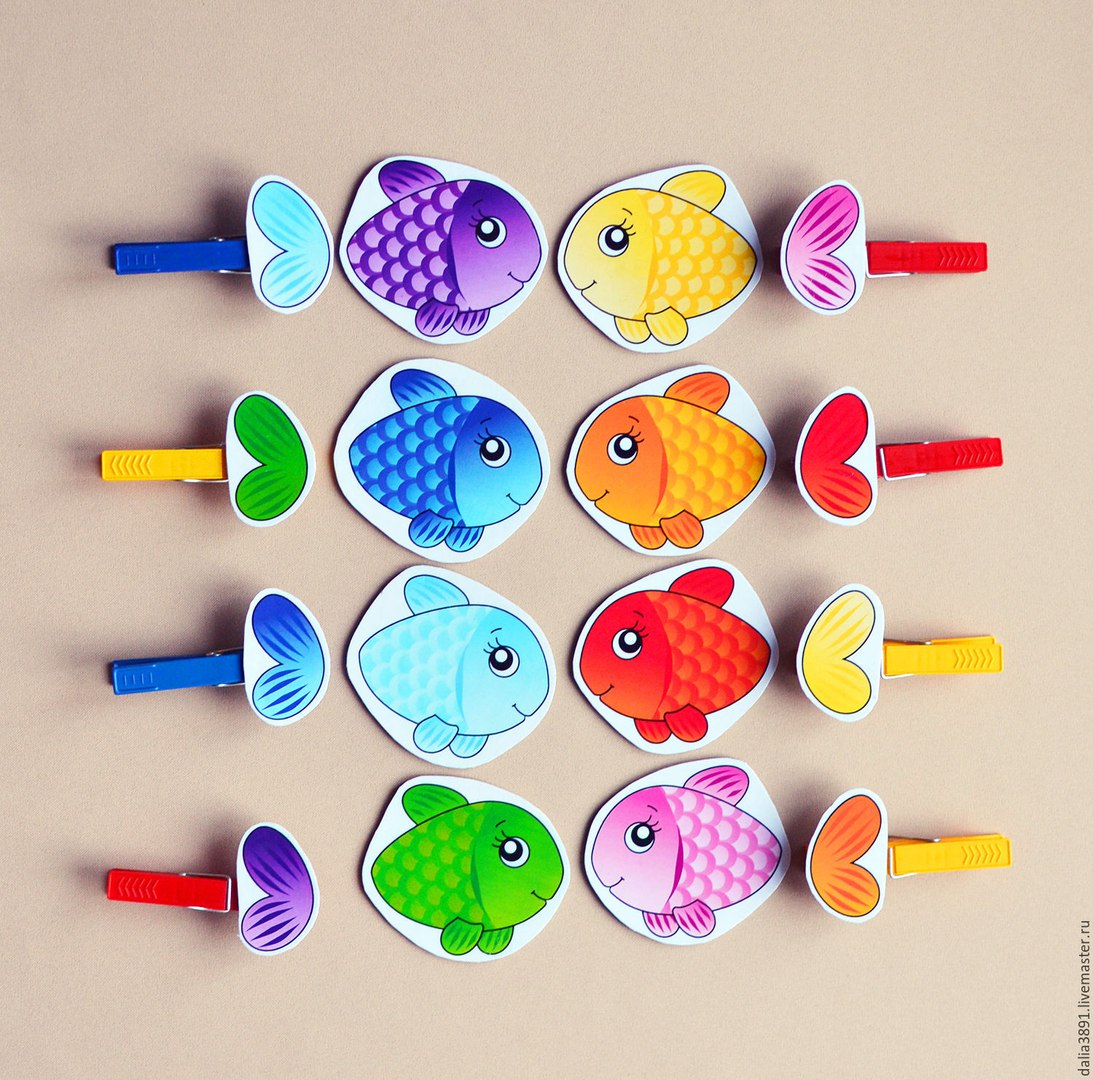 Игра «Разложи листочки по корзиночкам» (муз. «Сваты») - Ребята, пока мы с вами украшали рыбок, к нам в гости пришёл Ёжик. Он собрал в лесу листочки и просит нас помочь ему правильно разложить листочки по корзиночкам, по цвету (Ж. листочки – в Ж. корзинку, К. листочки – в К. корзинку, З. листочки – в З. корзинку). Поможем Ёжику? Молодцы ребята, Ёжик вам говорит спасибо за помощь! 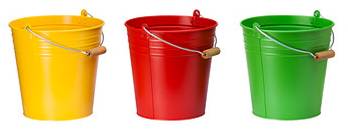 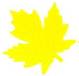 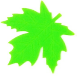 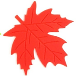 Упражнение «Комочки» (муз. «Сваты») - Ребята, а вы знаете, что Ёжик очень любит играть в комочки. Сейчас я вам покажу, как можно из бумаги сделать комочек (комканье бумаги, А4 формат на 4 части). А теперь бросаем комочки вперёд. Поднимаем комочек и снова бросаем вперёд. Как у нас весело!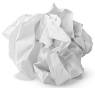 Дыхательное упражнение «Сдуй комок» (муз. «Сваты») - А сейчас попробуем сдуть комочек с нашей ладошки. 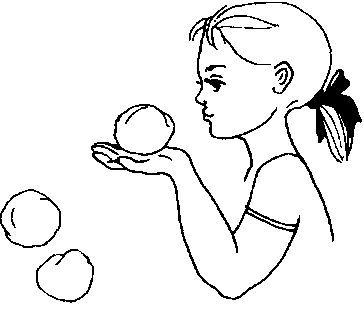 - А комочки у нас, ребята, оказывается с «секретиком». Давайте поищем «секретик» в комочке, развернём комочек пальчиками (развёртывание бумаги). И посмотрим, кто же там спрятался – божья коровка, машинка, пирамидка, петушок, цветочек и зайчик. 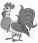 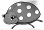 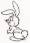 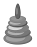 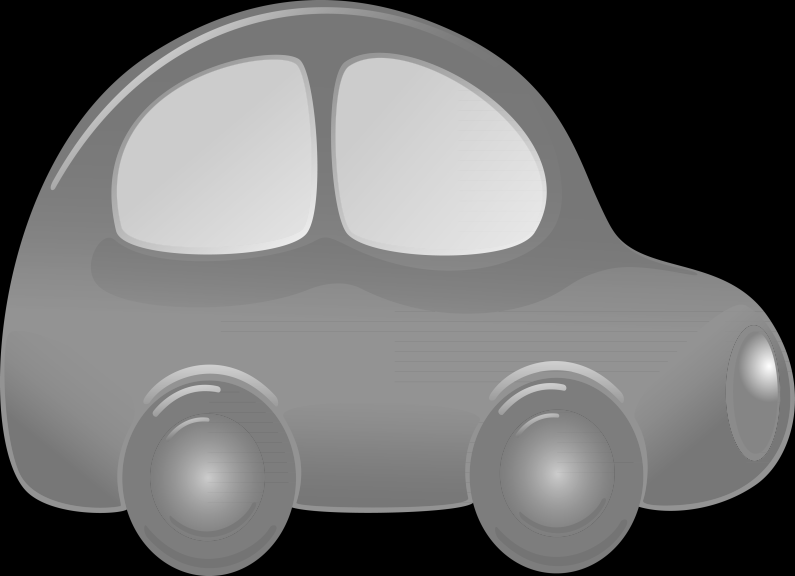 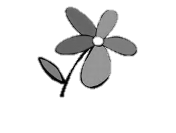 - Ребята, мы с вами так заигрались, что не заметили, как к нам в гости пришёл Зайчик. Игра «Покормим зайчика» - Зайчик нас так долго ждал, что даже проголодался и захотел покушать. «Не волнуйся, Зайка, мы с ребятами тебя сейчас покормим!». (Педагог раздаёт муляжи морковки и капусты каждому ребёнку, все подходят к Зайчику и «угощают его»). А Зайка кивая, говорит ребятам «Большое спасибо!». 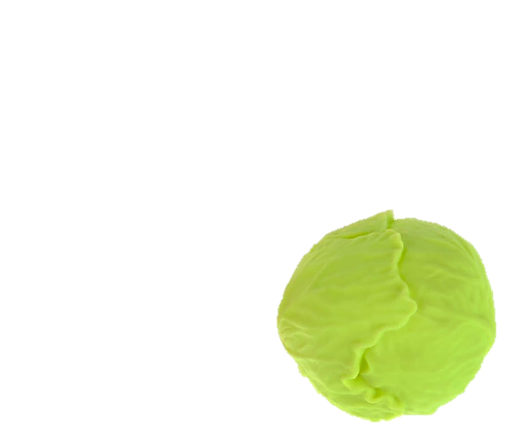 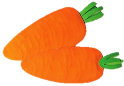 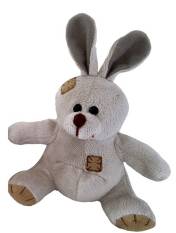 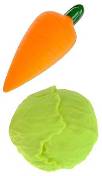 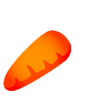 Игра «Поиграем в прятки с Лисичкой» (муз. «Зайчик и Лисичка») - Зайчикам нужно быть осторожными, ведь где-то спряталась Лиса. (Пока звучит музыка, дети «бегают по полянке», как только музыка прекращается, дети прячутся за платочками). У меня пропали зайки! Где вы, зайчики, мои? Раз, два, три, четыре, пять Покажитеся опять! Задание с прищепками «Повесим платочек на верёвочку» (муз. «Солнечные зайчики») - А теперь давайте повесим наши красивые платочки на верёвочку. - Здорово! Зайчика покормили, с Лисичкой поиграли, платочки повесили, а теперь давайте отдохнём и порисуем.Рисование на заготовке зелёным карандашом «Спрячем Зайчиков в травке от Лисички» (муз. «Солнечные зайчики») - Вот какие ребята-молодцы, помогли Зайчикам спрятаться в травке от Лисички! Лиса походила, походила вокруг полянки, не увидела зайчиков и ушла. Молодцы, ребята! Поиграли, повеселились с Рыбками, Ёжиком, Зайчиком и Лисичкой. Ребята постарались, а взрослые подвигались, размяли косточки и приняли активное участие…Молодцы! Надеюсь, Вы получили заряд бодрости и эмоциональное удовольствие.Спасибо за внимание!